Конспект занятия по аппликации «Кораблики в море»средняя группа №2.	Воспитатель:                                                                                  Попова О.Г	          2020 г.Цель: развивать умение детей создавать изображение предметов, срезая углы прямоугольников. Закреплять умения составлять красивую композицию, аккуратно наклеивать изображения. Развивать детское творчество. Приобщать к изобразительному искусству.Оборудование: ножницы, прямоугольник, квадрат, клей, салфетка, клеенка, картон, цветной карандаш.Ход НОД1.Мотивация.-Ребята, сегодня мы с вами попробуем создать картину. Послушайте стихотворение и вы узнаете, что будем мы делать.2. чтение стихотворения А.Борто. «Кораблик»Матросская шапка, веревка в руке, Тяну я кораблик по быстрой реке.И скачут лягушки за мной по пятам, и просят меня:-Прокати, капитан!3. Беседа - Расскажите, что вы представили себе, когда слушали стихотворение?-Значит, что должно быть изображено на нашей картине?Физминутка «Речка»К речке быстрой мы спустились, (Ходьба на месте.)Наклонились и умылись.              (Наклоны вперед.)Раз, два, три, четыре,Вот как славно освежились.         (Хлопки в ладоши.)А теперь поплыли дружно,Делать так руками нужно:          (Круговые движения руками.)Вместе - раз, это — брасс. Одной, другой - это кроль.  Вышли на берег крутой             (Прыжки на месте.)И отправились домой.               (Ходьба на месте.)Показ.-Ребята, фигуру какой формы я взяла? Ответы детей: прямоугольной.  -А как из прямоугольной фигуры мы можем сделать корму для кораблика? Ответы детей: срезать уголочки.-И что у нас получилось?  Кораблик.-Чего не хватает кораблику, что бы он поплыл?Ответы детей: паруса.-А как сделать парус я вам сейчас покажу? Я возьму квадрат разрежу его по диагонали с уголка на уголок. У меня получилось два треугольника.  Из одного я сделаю парус для кораблика. Вот такой кораблик.-Вот и готова наша картина.Пальчиковая гимнастика «Капитан»Кто такой капитан? Кого называют капитаном? Капитан – это самый главный человек на корабле, командир корабля.Я плыву на лодке белой по волнам с жемчужной пеной.Я – отважный капитан, мне не страшен ураган.Чайки белые кружатся, тоже ветра не боятся.Лишь пугает птичий крик стайку золотистых рыб.И, объездив чудо страны, посмотрев на океаны,Путешественник- герой, к маме я вернусь  домой.5. самостоятельная работа.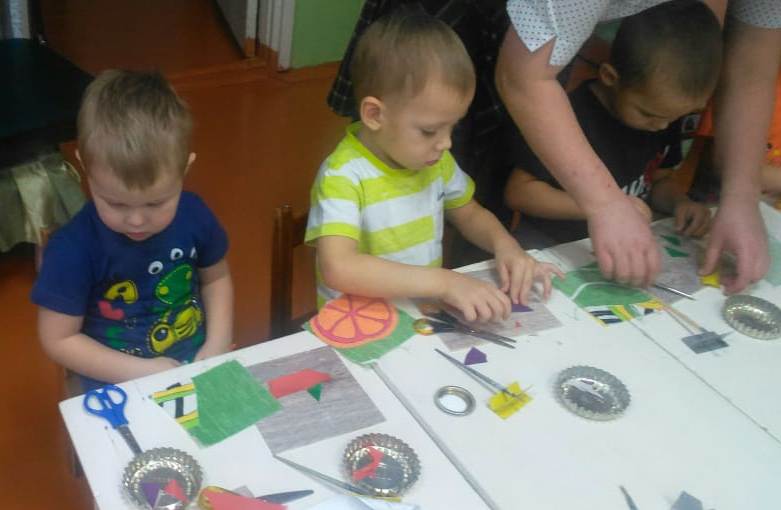 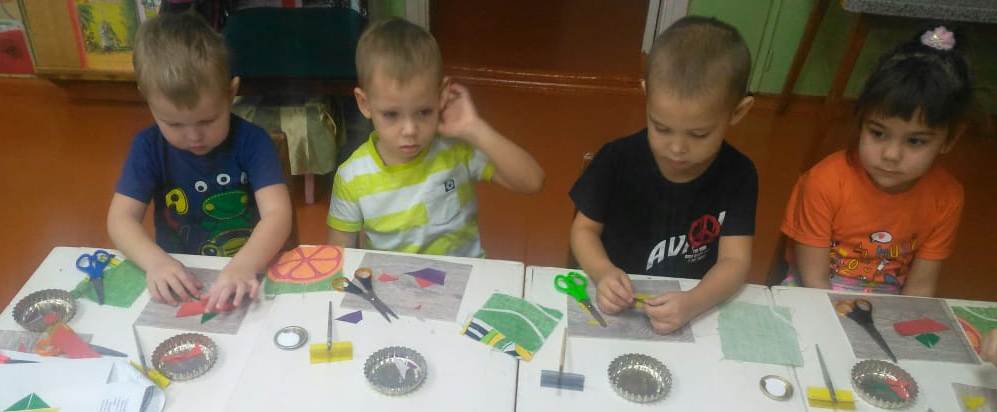 - А теперь я предлагаю вам изготовить свои кораблики.  -Вспоминаем правила работы с ножницами.-Чтобы начать работать, нам необходимо на листочке приложить и собрать кораблик из фигур, а потом начинаем приклеивать.6. Итог.  -Ребята, какие  красивые кораблики у вас получились.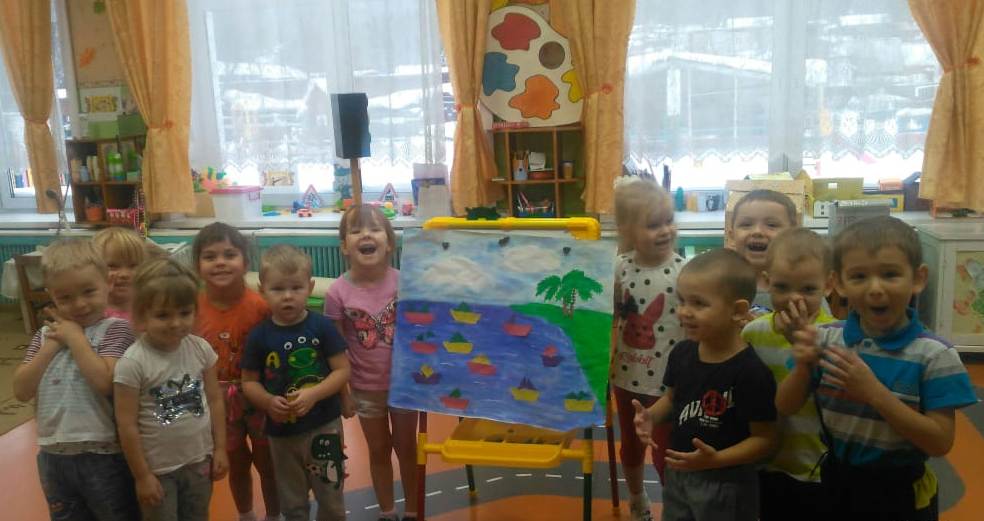 -Ребята, а чему мы с вами сегодня на учились на занятии?Ответы детей: Делать кораблики.-Молодцы теперь вы можете наводить порядок на своих рабочих местах. 